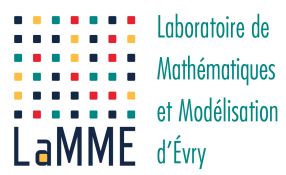 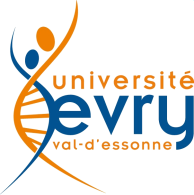 A compléter si la case « véhicule personnel » est cochée sur l’ordre de mission initial. En application de l'article 10 du décret n°2006-781 du 3 juillet 2006 (modifié le 18 septembre 2013) fixant les conditions et les modalités de règlement des frais occasionnés par les déplacements temporaires des personnels civils de l'Etat, Je soussigné (e), déclare décharger l'université  Evry-Val-D ’Essonne de toute responsabilité dans le cadre d'un accident qui surviendrait lors du déplacement avec mon véhicule personnel entre ma résidence administrative ou familiale et le lieu de la mission. Nom :                                           Prénom : Objet de la mission Objet de la mission Du                                                             au                                              inclus. Du                                                             au                                              inclus.  Raison justifiant l’utilisation d’un véhicule personnel (cocher la case correspondante) :gain de temps absence de transport en communtransport d’autres missionnairestransport de matériel encombrant, lourd, fragile ou précieuxAutre :Joindre impérativement une photocopie des pièces suivantes :Permis de conduire      Attestation d’assurance du véhicule      Certificat d’immatriculationle RIB du bénéficiaire                       l’ordre de mission dûment complétéFait à Paris, le                                          Le Missionnaire